Kompetensområde: -Uppbyggd på: Grundexamen i affärsverksamhet (OPH-4394-2023). Gäller studerande som påbörjar sina studier efter 01.08.2024.Obligatoriska examensdelar 40 kpArbete i en affärsmiljö (107448)25 kpArbete i en arbetsgemenskap1 kpIntroduktion i verksamhetsmiljön 13 kpIntroduktion i verksamhetsmiljön 21 kpKontorsprogram Office4 kpArbete i en digital miljö2 kpHealth Up 11 kpLönsamhet i verksamheten7 kpLIA Arbete i en affärsmiljö 12 kpLIA Arbete i en affärsmiljö 24 kpKundservice (107442)15 kpServicekunskap och marknadskommunikation7 kpKundkommunikation 12 kpKundkommunikation 21 kpHandels café1 kpLIA Arbete inom kundservice4 kpValbara examensdelar105 kpPeriodisering (107462)15 kpPeriodisering 1 9 kpPeriodisering 2  2 kpLIA Periodisering4 kpArbete i butik (107369) (ej HUTH)15 kpButiksmiljö 15 kpButiksmiljö 25 kpButiksmiljö 35 kpFörsäljningsarbete (107452)30 kpFörsäljningsarbete 1 5 kpFörsäljningsarbete 2 6 kpFörsäljningsarbete 36 kpHealth Up 21 kpLIA Försäljningsarbete12 kpProjektarbete (107443) (ej HUTH)15 kpProjektkunskap 15 kpProjektkunskap 25 kpProjektkunskap 32 kpLIA Projektarbete3 kpFörberedelse för arbetsplatshandledaruppgifter (HUTH, 106731)5 kpArbetsplatshandledning4 kpLIA Arbetsplatshandledning1 kpPlanering av företagsverksamhet (106732)15 kpFöretagsverksamhet 15 kpFöretagsverksamhet 25 kpFöretagsverksamhet 34 kpLIA Planering av företagsverksamhet 1 kpPraktisk bokföring (lokal examensdel)15 kpPraktisk bokföring 15 kpPraktisk bokföring 2 7 kpPraktisk bokföring 33 kp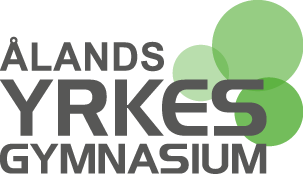 